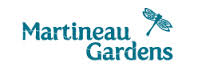 Contact name:Organisation:Telephone number:Email address:Preferred date(s) of visit Planned arrival timePlanned departure timeParticipantsNumber of children:Number of adults:Particular areas of interestGive details of anything else we should know – allergies, mobility issues, behaviour etc.Today’s date:Give details of anything else we should know – allergies, mobility issues, behaviour etc.Today’s date:Give details of anything else we should know – allergies, mobility issues, behaviour etc.Today’s date:Give details of anything else we should know – allergies, mobility issues, behaviour etc.Today’s date:Give details of anything else we should know – allergies, mobility issues, behaviour etc.Today’s date:How did you hear about us?